Thank you for your donation to Rocky!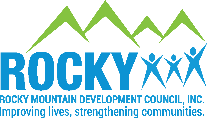 Printed Name:												I hereby authorize Rocky’s Payroll Department to make regular deductions from my payroll in the amount of $			 per pay period. There will not be any deductions taken during the two deduction free pay periods in 2023.Please designate my giving to where the need is greatest or to a specific Rocky Program (please be specific): 												Signature							DatePayroll deductions will begin with the first pay date in January 2023. You can also make a one-time donation.